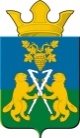 ДУМА	Ницинского сельского поселения	Слободо – Туринского муниципального районаСвердловской областипятого созываРЕШЕНИЕот 29 сентября 2023 г.                                                                                      №79                                                           с.НицинскоеОб утверждении структуры администрации Ницинского сельского поселенияРуководствуясь частью 8 статьи 37 Федерального закона от 06.10.2003 № 131-ФЗ «Об общих принципах организации местного самоуправления в Российской Федерации», подпунктом 2 пункта 3 статьи 22, пунктом 3 статьи 28 Устава  Ницинского сельского поселения, рассмотрев представленный главой Ницинского сельского поселения проект структуры администрации Ницинского сельского поселения, в целях повышения эффективности исполнения администрацией полномочий по решению вопросов местного значения, Дума Ницинского сельского поселения   РЕШИЛА:Утвердить структуру администрации Ницинского сельского поселения (прилагается).Признать утратившим силу Решение Думы Ницинского сельского поселения от 25.11.2021 №303 «Об утверждении структуры администрации Ницинского сельского поселения».  Настоящее решение вступает в силу с 01 октября 2023 г.Настоящее Решение опубликовать в печатном средстве массовой информации Думы и Администрации Ницинского сельского поселения «Информационный вестник Ницинского сельского поселения», разместить на официальном сайте Ницинского сельского поселения в информационно-телекоммуникационной сети Интернет (www.nicinskoe.ru).	5. Контроль за исполнением Решения возложить на комиссию по вопросам законодательства и местного самоуправления (С.Г. Костенков).Председатель ДумыНицинского сельского поселения:______И.В.ЗыряноваПРИЛОЖЕНИЕк решению ДумыНицинского сельского поселенияот 29.09.2023 №79СТРУКТУРАадминистрации Ницинского сельского поселения Слободо-Туринского района Свердловской области Глава администрации Ницинского сельского поселения.Заместитель главы администрации Ницинского сельского поселения.Органы администрации сельского поселения:Специалисты:специалист 1 категории по управлению имуществом;специалист 1 категории по градостроительству и по вопросам         управления земельными ресурсами;специалист 1 категории по бухгалтерскому учету и финансов;специалист 1 категории по юридическим вопросам; специалист 1 категории по работе с населением, делопроизводство и       организационным вопросам;специалист 1 категории по документационному обеспечению и      информатизации.      3.2.  Работники, занимающие должности, не отнесенные к должностям муниципальной службы, и осуществляющие техническое обеспечение деятельности органов местного самоуправления в Ницинском сельском поселении:инспектор военно-учетного стола;секретарь-машинистка.Рабочие отдельных профессий и младший обслуживающий персонал, занятые обслуживанием органов местного самоуправления в Ницинском сельском поселении:водитель;уборщица. 